ใบสมัครหลักสูตร Productivity in Public Sector (เพิ่มผลิตภาพภาครัฐ)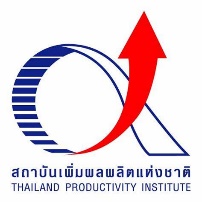 รุ่นที่ ............... วันที่ ....................................... ชื่อหน่วยงาน :ที่อยู่สำหรับออกใบเสร็จ :ประเภทธุรกิจ :เลขประจำตัวผู้เสียภาษี :ชื่อผู้ประสานงาน :โทรศัพท์สำนักงาน : โทรสาร : มือถือ :E-mail :สถานะสมาชิก : รหัสสมาชิก …………………                   ไม่เป็นสมาชิก รหัสสมาชิก …………………                   ไม่เป็นสมาชิก รหัสสมาชิก …………………                   ไม่เป็นสมาชิก รหัสสมาชิก …………………                   ไม่เป็นสมาชิก รหัสสมาชิก …………………                   ไม่เป็นสมาชิก รหัสสมาชิก …………………                   ไม่เป็นสมาชิก รหัสสมาชิก …………………                   ไม่เป็นสมาชิก รหัสสมาชิก …………………                   ไม่เป็นสมาชิก รหัสสมาชิก …………………                   ไม่เป็นสมาชิก รหัสสมาชิก …………………                   ไม่เป็นสมาชิก รหัสสมาชิก …………………                   ไม่เป็นสมาชิก รหัสสมาชิก …………………                   ไม่เป็นสมาชิก รหัสสมาชิก …………………                   ไม่เป็นสมาชิกรายละเอียดผู้เข้าฝึกอบรม  (โปรดกรอกข้อมูลให้ครบถ้วน ถูกต้อง และชัดเจน)(โปรดกรอกข้อมูลให้ครบถ้วน ถูกต้อง และชัดเจน)(โปรดกรอกข้อมูลให้ครบถ้วน ถูกต้อง และชัดเจน)(โปรดกรอกข้อมูลให้ครบถ้วน ถูกต้อง และชัดเจน)(โปรดกรอกข้อมูลให้ครบถ้วน ถูกต้อง และชัดเจน)(โปรดกรอกข้อมูลให้ครบถ้วน ถูกต้อง และชัดเจน)(โปรดกรอกข้อมูลให้ครบถ้วน ถูกต้อง และชัดเจน)(โปรดกรอกข้อมูลให้ครบถ้วน ถูกต้อง และชัดเจน)(โปรดกรอกข้อมูลให้ครบถ้วน ถูกต้อง และชัดเจน)(โปรดกรอกข้อมูลให้ครบถ้วน ถูกต้อง และชัดเจน)(โปรดกรอกข้อมูลให้ครบถ้วน ถูกต้อง และชัดเจน)(โปรดกรอกข้อมูลให้ครบถ้วน ถูกต้อง และชัดเจน)(โปรดกรอกข้อมูลให้ครบถ้วน ถูกต้อง และชัดเจน)ชื่อ-สกุลตำแหน่งมือถือE-mailชื่อ-สกุลตำแหน่งมือถือE-mailชื่อ-สกุลตำแหน่งมือถือE-mailชื่อ-สกุลตำแหน่งมือถือE-mailชื่อ-สกุลตำแหน่งมือถือE-mailค่าธรรมเนียม : สมาชิก 7,500 บาท  ไม่เป็นสมาชิก 8,000 บาท (ราคายังไม่รวม Vat 7%)Promotion : สมัคร 3 ท่าน/องค์กร รับส่วนลดท่านละ 300 บาทค่าธรรมเนียม : สมาชิก 7,500 บาท  ไม่เป็นสมาชิก 8,000 บาท (ราคายังไม่รวม Vat 7%)Promotion : สมัคร 3 ท่าน/องค์กร รับส่วนลดท่านละ 300 บาทค่าธรรมเนียม : สมาชิก 7,500 บาท  ไม่เป็นสมาชิก 8,000 บาท (ราคายังไม่รวม Vat 7%)Promotion : สมัคร 3 ท่าน/องค์กร รับส่วนลดท่านละ 300 บาทค่าธรรมเนียม : สมาชิก 7,500 บาท  ไม่เป็นสมาชิก 8,000 บาท (ราคายังไม่รวม Vat 7%)Promotion : สมัคร 3 ท่าน/องค์กร รับส่วนลดท่านละ 300 บาทการชำระค่าธรรมเนียม : โอนเงินผ่านธนาคารกรุงเทพ ชื่อบัญชี มูลนิธิเพื่อสถาบันเพิ่มผลผลิตแห่งชาติ เลขที่ 210-0-508619กรุณาส่งหลักฐานการชำระเงิน : พร้อมระบุ หลักสูตร ชื่อหน่วยงาน และที่อยู่ออกใบเสร็จ E-mail : training@ftpi.or.th โทรสาร 02-619-8098สถาบันฯ อยู่ในระบบ VAT 7% และได้รับยกเว้นการหักภาษี ณ ที่จ่าย 3%  เลขประจำตัวผู้เสียภาษี 0994000020724ค่าใช้จ่ายในการฝึกอบรม สามารถลดหย่อนภาษีได้ 200% ตามประกาศ พ.ร.บ. ส่งเสริมการพัฒนาฝีมือแรงงานการชำระค่าธรรมเนียม : โอนเงินผ่านธนาคารกรุงเทพ ชื่อบัญชี มูลนิธิเพื่อสถาบันเพิ่มผลผลิตแห่งชาติ เลขที่ 210-0-508619กรุณาส่งหลักฐานการชำระเงิน : พร้อมระบุ หลักสูตร ชื่อหน่วยงาน และที่อยู่ออกใบเสร็จ E-mail : training@ftpi.or.th โทรสาร 02-619-8098สถาบันฯ อยู่ในระบบ VAT 7% และได้รับยกเว้นการหักภาษี ณ ที่จ่าย 3%  เลขประจำตัวผู้เสียภาษี 0994000020724ค่าใช้จ่ายในการฝึกอบรม สามารถลดหย่อนภาษีได้ 200% ตามประกาศ พ.ร.บ. ส่งเสริมการพัฒนาฝีมือแรงงานการชำระค่าธรรมเนียม : โอนเงินผ่านธนาคารกรุงเทพ ชื่อบัญชี มูลนิธิเพื่อสถาบันเพิ่มผลผลิตแห่งชาติ เลขที่ 210-0-508619กรุณาส่งหลักฐานการชำระเงิน : พร้อมระบุ หลักสูตร ชื่อหน่วยงาน และที่อยู่ออกใบเสร็จ E-mail : training@ftpi.or.th โทรสาร 02-619-8098สถาบันฯ อยู่ในระบบ VAT 7% และได้รับยกเว้นการหักภาษี ณ ที่จ่าย 3%  เลขประจำตัวผู้เสียภาษี 0994000020724ค่าใช้จ่ายในการฝึกอบรม สามารถลดหย่อนภาษีได้ 200% ตามประกาศ พ.ร.บ. ส่งเสริมการพัฒนาฝีมือแรงงานการชำระค่าธรรมเนียม : โอนเงินผ่านธนาคารกรุงเทพ ชื่อบัญชี มูลนิธิเพื่อสถาบันเพิ่มผลผลิตแห่งชาติ เลขที่ 210-0-508619กรุณาส่งหลักฐานการชำระเงิน : พร้อมระบุ หลักสูตร ชื่อหน่วยงาน และที่อยู่ออกใบเสร็จ E-mail : training@ftpi.or.th โทรสาร 02-619-8098สถาบันฯ อยู่ในระบบ VAT 7% และได้รับยกเว้นการหักภาษี ณ ที่จ่าย 3%  เลขประจำตัวผู้เสียภาษี 0994000020724ค่าใช้จ่ายในการฝึกอบรม สามารถลดหย่อนภาษีได้ 200% ตามประกาศ พ.ร.บ. ส่งเสริมการพัฒนาฝีมือแรงงานสอบถามข้อมูลเพิ่มเติม แผนกบริการฝึกอบรม  สถาบันเพิ่มผลผลิตแห่งชาติ โทรศัพท์ 02-619-5500 ต่อ 452 (ศิริชัย คงคาวงค์)  โทรสาร 02-619-8098 Email : sirichai@ftpi.or.thสอบถามข้อมูลเพิ่มเติม แผนกบริการฝึกอบรม  สถาบันเพิ่มผลผลิตแห่งชาติ โทรศัพท์ 02-619-5500 ต่อ 452 (ศิริชัย คงคาวงค์)  โทรสาร 02-619-8098 Email : sirichai@ftpi.or.thสอบถามข้อมูลเพิ่มเติม แผนกบริการฝึกอบรม  สถาบันเพิ่มผลผลิตแห่งชาติ โทรศัพท์ 02-619-5500 ต่อ 452 (ศิริชัย คงคาวงค์)  โทรสาร 02-619-8098 Email : sirichai@ftpi.or.thสอบถามข้อมูลเพิ่มเติม แผนกบริการฝึกอบรม  สถาบันเพิ่มผลผลิตแห่งชาติ โทรศัพท์ 02-619-5500 ต่อ 452 (ศิริชัย คงคาวงค์)  โทรสาร 02-619-8098 Email : sirichai@ftpi.or.th